«Осенний кросс» в детском саду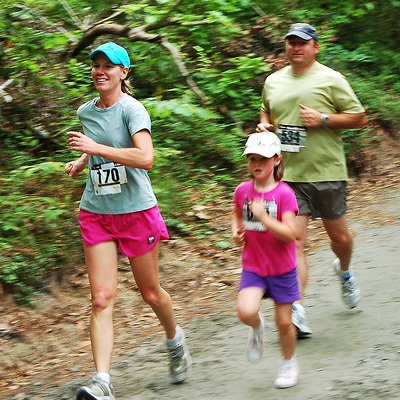 Цель:  пропаганда здорового образа жизни.Задачи: Совершенствование двигательной деятельности детей в естественных природных условиях, обогащение двигательного опыта детей. Развитие ловкости, находчивости, выносливости, чувства дружбы и взаимопомощи.Воспитание любви к спорту, чувство товарищества и спортивный характер. Атрибуты:Осенние листочки.Обручи.Магнитофон.Трасса украшена флажками.Ход мероприятия:Инстр.: Здравствуйте, ребятки! Как вы отдохнули? Как ваше настроение? А спортом в каникулы занимались? Вот мы сейчас и проверим! Вспомним нашу богатырскую зарядку!Проводится разминка «Богатырская»Инстр.: Детки, когда мы отдыхали на каникулах, было лето. А какое сейчас наступило время года? Правильно! И сегодня у всех детей праздник! Первое сентября! Первый день осени! И мы сейчас поиграем в осеннюю игру «Найди пару».Проводится подвижная игра «Найди пару» с осенними листочкамиИнстр.: Молодцы! Справились со всеми заданиями. Но сегодня не только первый день осени. Сегодня ещё один праздник! 1 сентября - начало учебного года! Все школьники идут в школу! И каждый ученик несёт с собой какую-то большую сумку, где лежат разные важные предметы. Кто знает, как называется эта большая школьная сумка? …….(Портфель)Вот умнички! А что нужно складывать в портфель, вы знаете? Вот сейчас проверим! Я буду называть предметы, а вы отвечайте «да» или «нет».Проводится словесная игра «Собери портфель»На дно кладем кулек конфет? (ДА) А милицейский пистолет? (НЕТ) Туда положим винегрет? (НЕТ) А может быть, улыбок свет? (ДА) Тетради, ручки, пластилин? (ДА) А продуктовый магазин? (НЕТ) Коробочку карандашей? (ДА) А разноцветных кренделей? (НЕТ) Салат положим в сумку? (НЕТ) Кладем улыбку и успех? (ДА) Задорный детский звонкий смех? (ДА) Инстр.: Ну что же, портфель мы собрали. А когда школьники приходят в класс, они занимают свою парту – своё место. И мы сейчас поиграем в игру «Займи место». Наши обручи превращаются в парту.Проводится подвижная игра «Займи место»Инстр.: Какие же вы шустрые и внимательные!Кто любит улыбаться? Кто любит заниматься? Кто честный и послушный? А кто не любит кушать? А кто плохой и грубый? Кто утром чистит зубы? Кто моет чисто уши? Кто любит песни слушать? Кто мусор подметает? Кто фантики бросает? Кто чистый и красивый? А кто из вас ленивый? Кто добрый и весёлый?Кто хочет ходить в школу?А для того, чтобы пойти в школу, нам нужно ещё немного подрасти и подготовиться! И готовиться мы начнём прямо сейчас!Мы не зря делали разминку и играли в подвижные игры! Мы готовились к ОСЕННЕМУ КРОССУ! Что такое кросс?....(Бег на длинные дистанции, большое расстояние) И сегодня мы с вами побежим вокруг детского сада!  Вы не торопясь, бегитеИ по сторонам глядите.Смотрите! Красные флажки,Это ваши проводники.Вот они вам путь укажут,И дорогу вам подскажут.Бегите весело легко,А бежать вам далеко.По асфальту и за домВсе бегом, бегом, бегом.Вы бегите не толкайтесь,Просто бегом наслаждайтесь!Чтобы сразу не устали,Друг т друга  не отстали.А я буду здесь вас ждать,Буду радостно встречать!Ну что, готовы?На старт! Внимание! Марш!Дети по команде начинают массовый забег вокруг детского сада.Вся трасса обозначена флажками. По углам (на поворотах) стоят воспитатели.Инструктор встречает детей, выполняет маршевые и дыхательные упражнения.Инстр.: Детки, вы устали?                А в ямку не упали?                Молодцы! Вот это да!               Крикнем все: «Физкульт – ура!!!!!!» Снова будем отдыхать, и опять в игру играть. Давайте вспомним сказочных героев. Вспомним и назовём. Я начинаю и называю половинку имени. А вы должны угадать и досказать.Проводится словесная игра «Назови  половину имени сказочного героя»Баба… (Яга) Винни-… (Пух) Дед… (Мороз) Доктор… (Айболит) Змей… (Горыныч) Кот… (Леопольд, в сапогах, Матроскин) Почтальон… (Печкин) Старуха…. (Шапокляк) Черепаха… (Тортилла) Муха…. (Цокотуха) Красная…. (Шапочка) Крокодил…. (Гена)Умнички! Ну что же, дорогие мои спортсмены! Вижу я, что за лето вы подросли, окрепли, поумнели и стали старше! Я ещё раз поздравляю вас с первым днём осени и всем вам говорю: «ДОБРО ПОЖАЛОВАТЬ В ДЕТСКИЙ САД! С ПЕРВЫМ СЕНТЯБРЯ!»Звучит музыка, дети расходятся по игровым площадкам